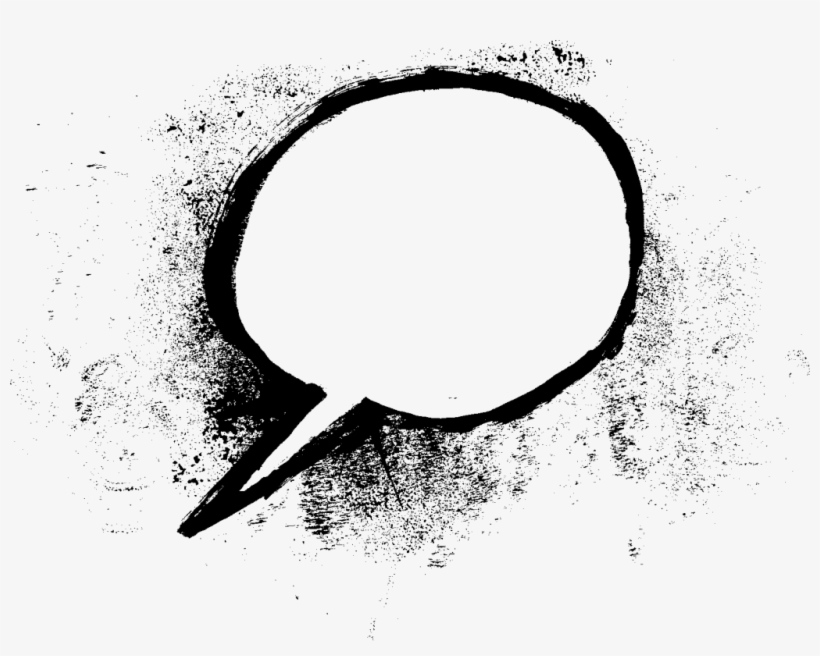 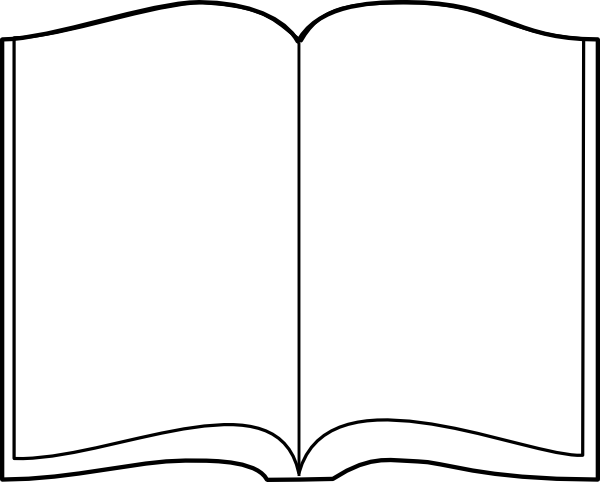 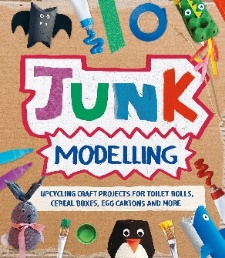 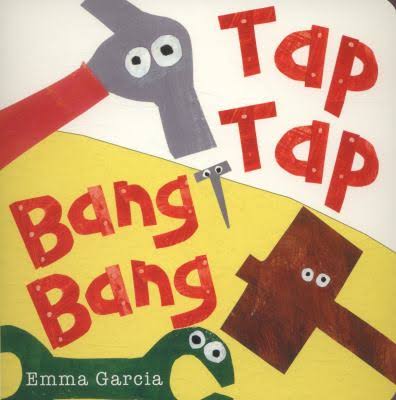 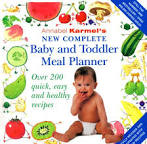 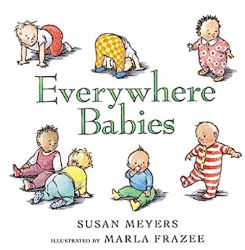 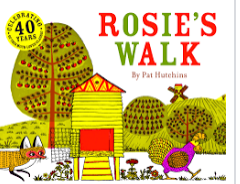 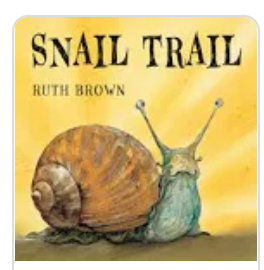 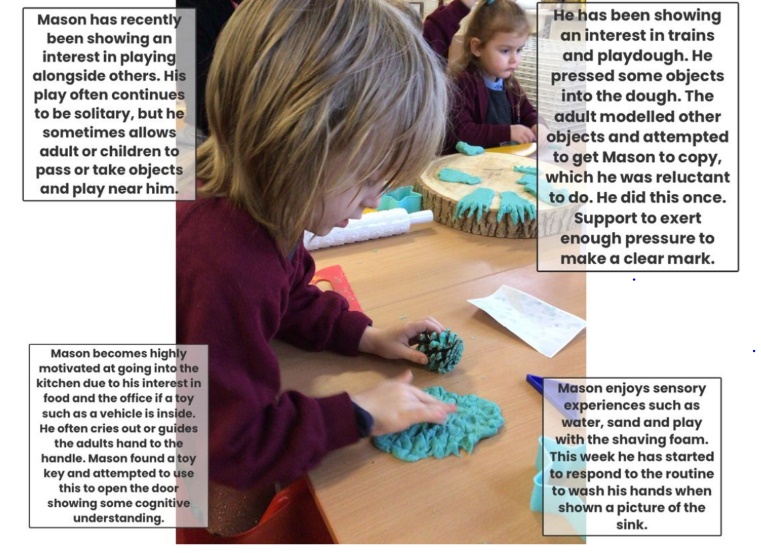 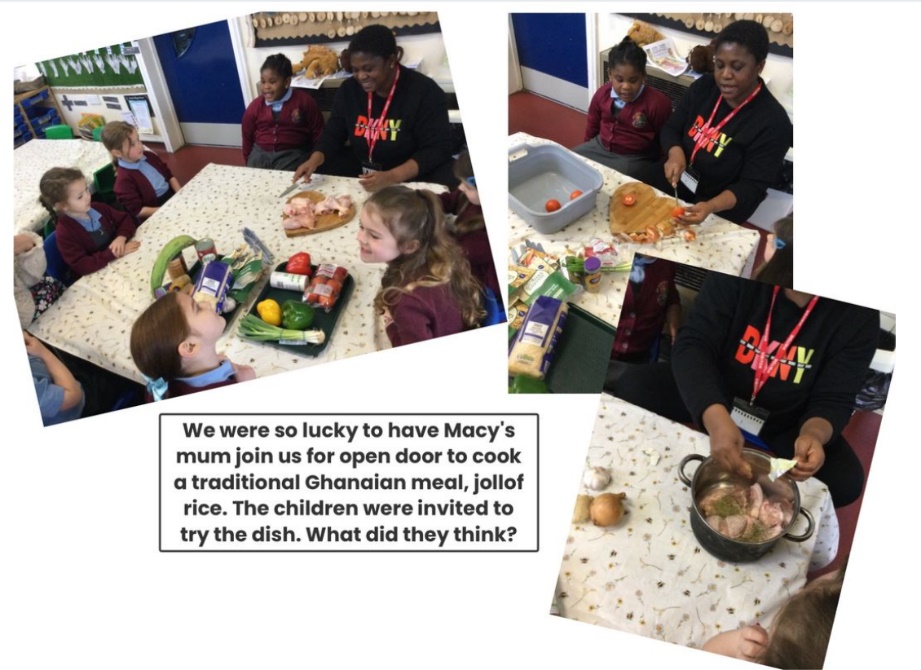 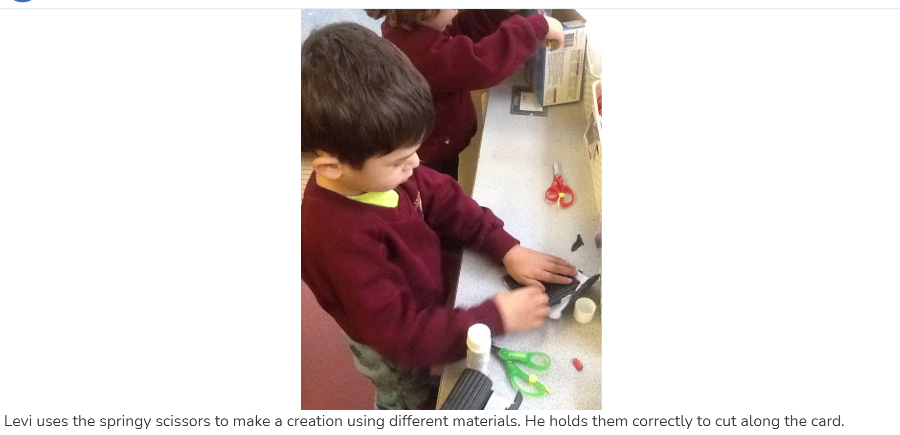 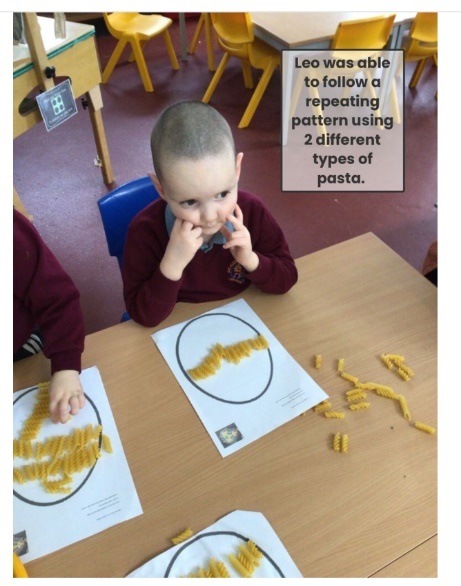 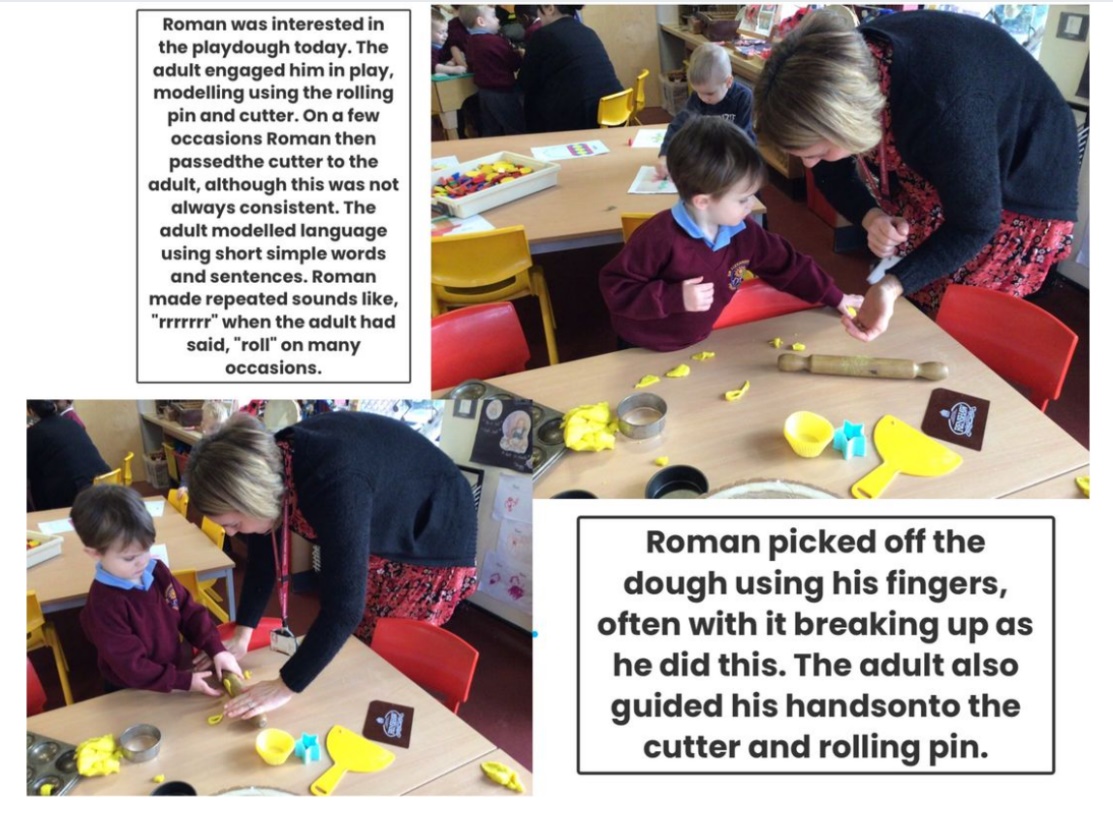 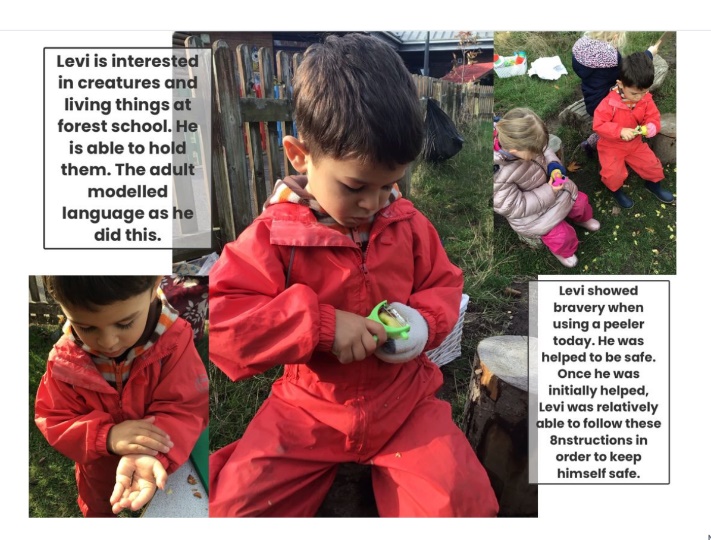 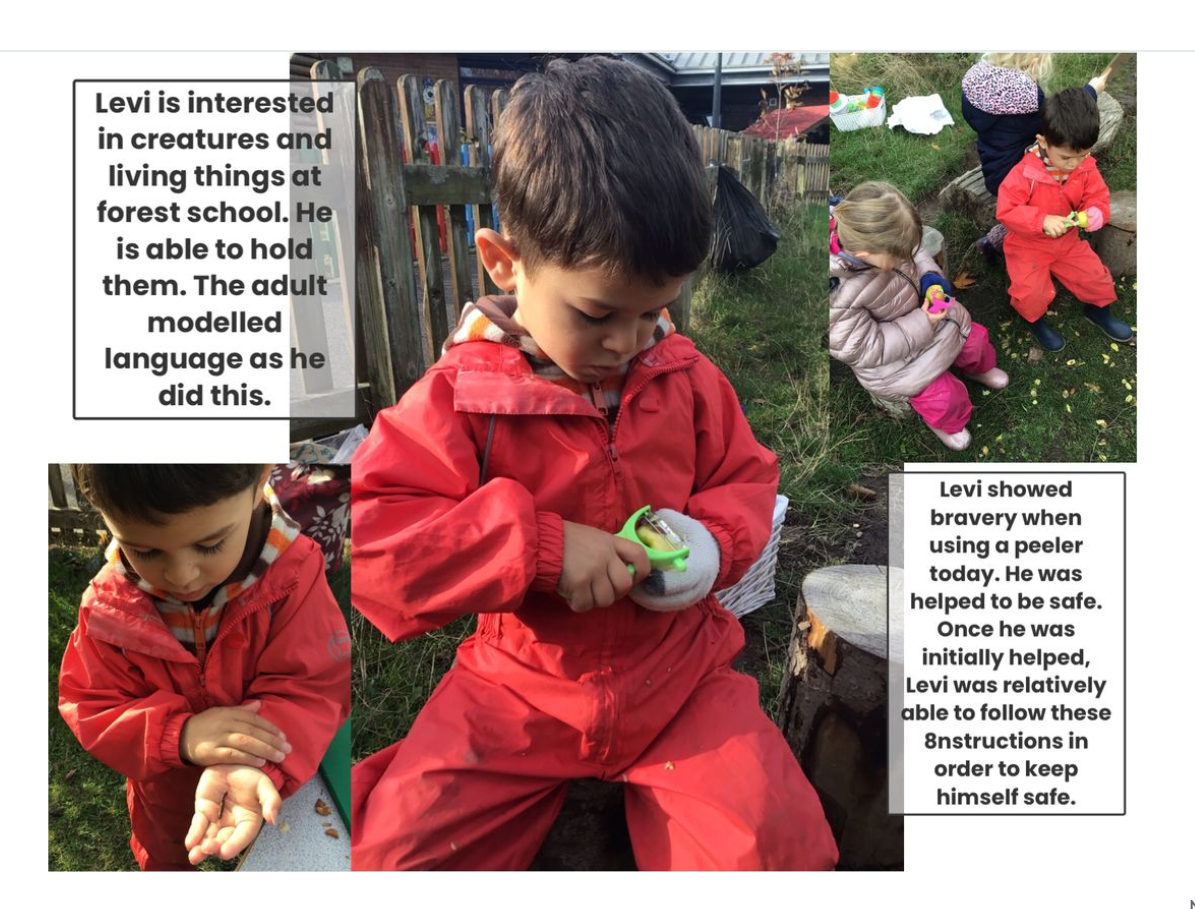 Learning DT in the EYFS can be through adult modelling and teaching techniques. It can be through being creative and exploring their own ideas in Adventure time. Or it can be through planned projects.DT projects follows the sequence of:How does our curriculum prepare children for future learning?The planned DT opportunities and directed challenges link explicitly to the lessons in Y1. The core areas of cooking, structures and mechanisms are addressed in the EYFS curriculum.Children in the EYFS learn the basic skills of cutting and fixing which support them to make a moving slider in Y1.Children in the EYFS cut and stew fruits and vegetables which lays foundational knowledge for making healthy smoothies more independently in Y1.Children in the EYFS learn how to build, join and fix buildings which supports them to create a free-standing windmill in Y1.To appraise and evaluate existing designsTo explore techniquesTo design and make their own designSometimes to record their designTo evaluate their designExplore edible seeds; how do they look? How do they smell? How do they taste?Look at ready-made flapjacks. What is your opinion? What shapes do they come in? Do they look the same? Compare them. Which flapjacks are healthier than the others? Which should be eaten as a treat?Vocabulary: sweet, oats, crunchy, salty, chewy, pointy, striped, sunflower, pumpkin, poppy, seedAdult to teach children how to follow and make a simple flapjack recipe.Children use tools, measuring tools.Skills of measuring, stirring, combiningChildren choose which seeds they will include in their flapjack, record this.Follow the recipe again, adding their chosen seeds.Children choose a shape tin.Taste their flapjack.What do you like about it?How would you change it next time?Explore buildings in the community.Images/ maps/ photographs/ visit to the local areaLook at examples made by the adult/ previous cohortWhat do you notice? Do you like this structure? Why? Why not?Explore cutting and joining techniques; as per the Common Play Behaviours document.How could you add windows to the church?Children choose a building and make it using materials.Record a map of the construction.Talk about what you have made.How did you make it? Draw out what techniques you have used.Is there anything you could improve?Peer evaluation.Children taste purchased baby food.What do you notice? Discuss texture, colour, smell. What does it remind you of?Why is it this way? Links to consumer.Explore pureeing techniques; boiling, mashing with a fork or potato masher, potato ricer.Explore soft and hard fruits. How can you tell?Skill; cutting, healthy eating, mashing, pureeing.Children choose ingredients as a group to design and make a baby food.Test it out; feed a baby!Was it successful or unsuccessful?Why? What could we do next time?Look at existing Christmas decorations.What do you notice? Discuss patterns, shapes, materials, features – how do they hang? What colours have been chosen? Why do you think this is?Compare them – do they both use string to hang the decoration?Explore patterning; through direct teaching/ painting, printing, peg boards, maths resources.Explore malleable materials; how to shape.Explore patterning in malleable materials using sequins, printing/ pressing.Design and make a salt dough decoration. Choose which way you will decorate it?Is it patterned?Is it attractive?Doe it work? Does it hang from a tree?How could you improve it?